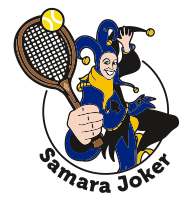 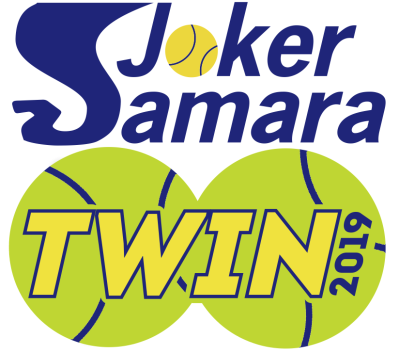 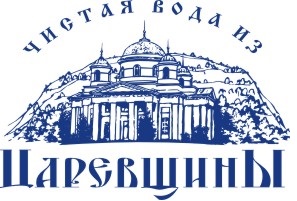 Положение о проведении теннисного турнира «SAMARA JOKER TWIN 2019»Организатор турнира- SAMARA JOKER TOURУчастники турнира- Теннисисты-любители, члены SAMARA JOKER TOURРегламент турнира- Турнир в парном разряде- Предварительный этап: турнир в группах.  Состав групп формируется жеребьевкой, учитывающей текущий парный рейтинг SAMARA JOKER TOUR. - Формат матчей в группах при 6-8 и 12-13 парах – два сета до 6 выигранных геймов с розыгрышем решающего очка, с розыгрышем  решающего гейма по системе «тайбрейк» до 7 выигранных очков при счете 6:6 по геймам и с розыгрышем решающего сета по системе «супертайбрейк» до 10 выигранных очков при счете 1:1 по сетам.- Формат матчей в группах при 9-11 и 14 и более парах – два сета до 4 выигранных геймов с розыгрышем решающего очка, с розыгрышем  решающего гейма по системе «тайбрейк» до 7 выигранных очков при счете 3:3 по геймам и с розыгрышем решающего сета по системе «тайбрейк» до 7 выигранных очков при счете 1:1 по сетам.- Плей-офф  с розыгрышем мест с 1 по 8. Формат матчей основного турнира – два сета до 6 выигранных геймов с розыгрышем решающего очка, с розыгрышем решающего сета по системе «супертайбрейк» до 10 выигранных очков при счете 1:1 по сетам. - Утешительный плей-офф  турнир с выбыванием. Формат матчей – два сета до 4 выигранных геймов с розыгрышем решающего очка.- Финал и матч за 3 место проходят с судейством , судьи из числа игроков Тура, гонорар 250 руб/матч- Мячи турнира - Head ChampionshipМесто проведения- Теннисный комплекс «Теннисный корт на траве», ул.Сов Армии,291А- 3 корта, покрытие кортов – искусственная трава- На территории организована возможность питания (шашлык, плов, салаты, напитки) за счет участниковСроки проведения- 13.09 17:00 – 23:00, 14.09 при 6-8 парах 09:00 – 14:00, при 9 и более парах 09:00 – 15:00- Жеребьевка турнира 10 сентября в 20-00 на территории комплекса «Теннисный корт на траве»- Открытие турнира 14 августа в 10-00. Общее фотографированиеРегистрация участников- Внесением регистрационного взноса 1500 руб.  с участника директору турнира- Номер карты СБ для внесения взноса 4276 5400 3109 6021- Срок регистрации – до 10 сентября  17-00- Для оформления пропуска на частную охраняемую территорию комплекса необходим г/н автоНаграждение - Призеры турнира награждаются медалями, дипломами  и призами- Пары , занявшие 4-6 места, награждаются дипломами и и призами- Пара, занявшая 9 место, награждается утешительными призами- После награждения по совместной договоренности -  банкет на территории комплекса за счет участников- Система начисления рейтинговых очков: 50(1 место)-42(2)-34(3)-30(4)-24(5)-20(6)-18(7)-16(8)-10(9)-8(10)-4(11-12)-2(13-16)Принимающая сторона: Потапенко Анатолий Альфредович , тел: 8927-208-36-49       Директор турнира: Ревякин Олег Васильевич, Президент SAMARA JOKER TOUR, e-mail : ORevyakin@mail.ru; тел: 8987-988-7311